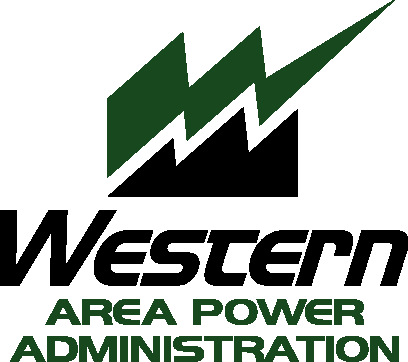 Sierra Nevada RegionTransmission Customer Meeting AgendaThursday, October 8, 2015 – 9:30 – 10 a.m.Lake Natoma Inn, 702 Gold Lake Drive, Folsom, CA  95630Kevin Howard, Vice President of Power OperationsWelcome/General UpdatesVan Stickels, Outage CoordinatorPosted outages and accessing transmission information through Western’s OASIS siteJoin WebEx meeting Meeting number:         993 754 717     Meeting password:      Western1234567!         
 
Join by phone  
1-650-479-3208 Call-in toll number (US/Canada)  
Access code: 993 754 717